What is My Belief System About Teaching and Learning?Please respond to the statements and questions provided.  After reading each statement, please place a checkmark in the left or right columns that best indicates your belief.  After reading each question, please circle the answer (A, B, C or D) that best indicates your frequency of use for the strategy noted.  To keep this completed document electronically, you can scan the completed document pages as a file with a scanner or take a cell phone picture of each page, which will save as image files on your phone. Be sure and get a closeup of each page in the document.  Attach image files to your email.  Then, download from email to your computer and save as image files and add to your LC desktop file.
Please respond to the statements and questions provided.  After reading each statement, please place a checkmark in the left or right columns that best indicates your belief.  After reading each question, please circle the answer (A, B, C or D) that best indicates your frequency of use for the strategy noted.  To keep this completed document electronically, you can scan the completed document pages as a file with a scanner or take a cell phone picture of each page, which will save as image files on your phone. Be sure and get a closeup of each page in the document.  Attach image files to your email.  Then, download from email to your computer and save as image files and add to your LC desktop file.
Please respond to the statements and questions provided.  After reading each statement, please place a checkmark in the left or right columns that best indicates your belief.  After reading each question, please circle the answer (A, B, C or D) that best indicates your frequency of use for the strategy noted.  To keep this completed document electronically, you can scan the completed document pages as a file with a scanner or take a cell phone picture of each page, which will save as image files on your phone. Be sure and get a closeup of each page in the document.  Attach image files to your email.  Then, download from email to your computer and save as image files and add to your LC desktop file.
Please respond to the statements and questions provided.  After reading each statement, please place a checkmark in the left or right columns that best indicates your belief.  After reading each question, please circle the answer (A, B, C or D) that best indicates your frequency of use for the strategy noted.  To keep this completed document electronically, you can scan the completed document pages as a file with a scanner or take a cell phone picture of each page, which will save as image files on your phone. Be sure and get a closeup of each page in the document.  Attach image files to your email.  Then, download from email to your computer and save as image files and add to your LC desktop file.
1.BELIEVE
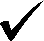 GENERAL LEARNING THEORY STATEMENTEighty-five to ninety percent of learning difficulties in the classroom are due to poor underlying learning and processing skills. Each learning and processing skill must make a contribution and needs to function well for overall learning to be easy, fast and successful.DOUBT
2.     Do you use teaching strategies that activate underlying learning processing skills?         A.  Consistently (On a Daily Basis)
         B.  Fairly Consistently (Once a Quarter)
         C.  Seldom (Once or Twice a Year)
         D.  Not at All2.     Do you use teaching strategies that activate underlying learning processing skills?         A.  Consistently (On a Daily Basis)
         B.  Fairly Consistently (Once a Quarter)
         C.  Seldom (Once or Twice a Year)
         D.  Not at All2.     Do you use teaching strategies that activate underlying learning processing skills?         A.  Consistently (On a Daily Basis)
         B.  Fairly Consistently (Once a Quarter)
         C.  Seldom (Once or Twice a Year)
         D.  Not at All2.     Do you use teaching strategies that activate underlying learning processing skills?         A.  Consistently (On a Daily Basis)
         B.  Fairly Consistently (Once a Quarter)
         C.  Seldom (Once or Twice a Year)
         D.  Not at All3.BELIEVE
GENERAL LEARNING THEORY STATEMENTLearning proceeds primarily from prior knowledge, and only secondarily from the presented materials.DOUBT
4.BELIEVE
GENERAL LEARNING THEORY STATEMENTPrior knowledge is not always readily activated when trying to learn new information and help is needed to make the right connections. DOUBT
5.BELIEVE
GENERAL LEARNING THEORY STATEMENTProficient learners build on and activate their background knowledge before reading, writing, speaking, or listening; poor learners begin without thinking.DOUBT
6.     Do you use teaching strategies that activate prior knowledge on lecture and reading activities in your         classroom?         A.  Consistently (On a Daily Basis)         B.  Fairly Consistently (Once a Quarter)         C.  Seldom (Once or Twice a Year)         D.  Not at All6.     Do you use teaching strategies that activate prior knowledge on lecture and reading activities in your         classroom?         A.  Consistently (On a Daily Basis)         B.  Fairly Consistently (Once a Quarter)         C.  Seldom (Once or Twice a Year)         D.  Not at All6.     Do you use teaching strategies that activate prior knowledge on lecture and reading activities in your         classroom?         A.  Consistently (On a Daily Basis)         B.  Fairly Consistently (Once a Quarter)         C.  Seldom (Once or Twice a Year)         D.  Not at All6.     Do you use teaching strategies that activate prior knowledge on lecture and reading activities in your         classroom?         A.  Consistently (On a Daily Basis)         B.  Fairly Consistently (Once a Quarter)         C.  Seldom (Once or Twice a Year)         D.  Not at All7.BELIEVE
BELIEVE
GENERAL LEARNING THEORY STATEMENTLecture is only the transfer of information from the notes of the lecturer to the notes of the student without passing through the minds of either.DOUBT
8.BELIEVE
BELIEVE
GENERAL LEARNING THEORY STATEMENTInformation, deemed important is often taught just one time and is expected to be remembered a lifetime.DOUBT
9.BELIEVE
BELIEVE
GENERAL LEARNING THEORY STATEMENTSixty percent of all high school students do not have the skills to comprehend instructional materials.
DOUBT
10.BELIEVE
BELIEVE
GENERAL LEARNING THEORY STATEMENTAs much as fifty percent of the material heard and read in class is forgotten within twenty minutes of learning.
DOUBT
11.BELIEVE
BELIEVE
GENERAL LEARNING THEORY STATEMENTWithout intervening using comprehension techniques in lecture and reading, only minimal learning results and surface learning is generated. (Comprehension techniques are preview, summary, and elaboration activities that consolidate and increase knowledge retention.)
DOUBT
12.  Do you use intervention techniques to increase comprehension during lecture?        A.  Consistently (On a Daily Basis)        B.  Fairly Consistently (Once a Quarter)        C.  Seldom (Once or Twice a Year)        D.  Not at All12.  Do you use intervention techniques to increase comprehension during lecture?        A.  Consistently (On a Daily Basis)        B.  Fairly Consistently (Once a Quarter)        C.  Seldom (Once or Twice a Year)        D.  Not at All12.  Do you use intervention techniques to increase comprehension during lecture?        A.  Consistently (On a Daily Basis)        B.  Fairly Consistently (Once a Quarter)        C.  Seldom (Once or Twice a Year)        D.  Not at All12.  Do you use intervention techniques to increase comprehension during lecture?        A.  Consistently (On a Daily Basis)        B.  Fairly Consistently (Once a Quarter)        C.  Seldom (Once or Twice a Year)        D.  Not at All12.  Do you use intervention techniques to increase comprehension during lecture?        A.  Consistently (On a Daily Basis)        B.  Fairly Consistently (Once a Quarter)        C.  Seldom (Once or Twice a Year)        D.  Not at All13.  Do you use intervention techniques to increase learning results during reading?A. Consistently (On a Daily Basis)
B.  Fairly Consistently (Once a Quarter)
C.  Seldom (Once or Twice a Year)
D.  Not at All
13.  Do you use intervention techniques to increase learning results during reading?A. Consistently (On a Daily Basis)
B.  Fairly Consistently (Once a Quarter)
C.  Seldom (Once or Twice a Year)
D.  Not at All
13.  Do you use intervention techniques to increase learning results during reading?A. Consistently (On a Daily Basis)
B.  Fairly Consistently (Once a Quarter)
C.  Seldom (Once or Twice a Year)
D.  Not at All
13.  Do you use intervention techniques to increase learning results during reading?A. Consistently (On a Daily Basis)
B.  Fairly Consistently (Once a Quarter)
C.  Seldom (Once or Twice a Year)
D.  Not at All
13.  Do you use intervention techniques to increase learning results during reading?A. Consistently (On a Daily Basis)
B.  Fairly Consistently (Once a Quarter)
C.  Seldom (Once or Twice a Year)
D.  Not at All
14.BELIEVE
GENERAL LEARNING THEORY STATEMENTVocabulary knowledge is the single most important factor contributing to reading comprehension.GENERAL LEARNING THEORY STATEMENTVocabulary knowledge is the single most important factor contributing to reading comprehension.DOUBT
15.  Do you incorporate researched-based processes to teach technical terms/vocabulary as part of your instructional process to create long lasting connections?A. Consistently (For every unit/chapter)
B.  Fairly Consistently (For most units/chapters)
C.  Seldom (For few units/chapters)
D.  Not at All
15.  Do you incorporate researched-based processes to teach technical terms/vocabulary as part of your instructional process to create long lasting connections?A. Consistently (For every unit/chapter)
B.  Fairly Consistently (For most units/chapters)
C.  Seldom (For few units/chapters)
D.  Not at All
15.  Do you incorporate researched-based processes to teach technical terms/vocabulary as part of your instructional process to create long lasting connections?A. Consistently (For every unit/chapter)
B.  Fairly Consistently (For most units/chapters)
C.  Seldom (For few units/chapters)
D.  Not at All
15.  Do you incorporate researched-based processes to teach technical terms/vocabulary as part of your instructional process to create long lasting connections?A. Consistently (For every unit/chapter)
B.  Fairly Consistently (For most units/chapters)
C.  Seldom (For few units/chapters)
D.  Not at All
15.  Do you incorporate researched-based processes to teach technical terms/vocabulary as part of your instructional process to create long lasting connections?A. Consistently (For every unit/chapter)
B.  Fairly Consistently (For most units/chapters)
C.  Seldom (For few units/chapters)
D.  Not at All
15.  Do you incorporate researched-based processes to teach technical terms/vocabulary as part of your instructional process to create long lasting connections?A. Consistently (For every unit/chapter)
B.  Fairly Consistently (For most units/chapters)
C.  Seldom (For few units/chapters)
D.  Not at All
15.  Do you incorporate researched-based processes to teach technical terms/vocabulary as part of your instructional process to create long lasting connections?A. Consistently (For every unit/chapter)
B.  Fairly Consistently (For most units/chapters)
C.  Seldom (For few units/chapters)
D.  Not at All
16.BELIEVE
BELIEVE
GENERAL LEARNING THEORY STATEMENTWithout using thinking and reflection learning techniques, learning ends well short of the re-organization of thinking that deep learning requires.
GENERAL LEARNING THEORY STATEMENTWithout using thinking and reflection learning techniques, learning ends well short of the re-organization of thinking that deep learning requires.
DOUBT
DOUBT
17.BELIEVE
BELIEVE
GENERAL LEARNING THEORY STATEMENTThinking and reflection learning techniques consolidate knowledge and creates long-lasting connections that can be easily recalled in the future.
 GENERAL LEARNING THEORY STATEMENTThinking and reflection learning techniques consolidate knowledge and creates long-lasting connections that can be easily recalled in the future.
 DOUBT
DOUBT
18.BELIEVE
BELIEVE
GENERAL LEARNING THEORY STATEMENTThinking/Reflection Learning Products consolidate knowledge and create long-lasting connections that can be easily recalled in the future. (Learning product examples – graphic organizers, memory tools, mnemonics, reformatted notes, storyboards, reflection questions, etc.)GENERAL LEARNING THEORY STATEMENTThinking/Reflection Learning Products consolidate knowledge and create long-lasting connections that can be easily recalled in the future. (Learning product examples – graphic organizers, memory tools, mnemonics, reformatted notes, storyboards, reflection questions, etc.)DOUBT
DOUBT
19.   Do you incorporate thinking and reflection learning products as part of your instructional process to create long-lasting retention and retrieval connections?  (Thinking/Reflection Learning product examples – graphic organizers, memory tools, mnemonics, reformatted notes, storyboards, reflection questions, etc.)         A.  Consistently (On a Daily of Weekly Basis         B.  Fairly Consistently (Once a Quarter)         C.  Seldom (Once or Twice a Year)         D.  Not at All19.   Do you incorporate thinking and reflection learning products as part of your instructional process to create long-lasting retention and retrieval connections?  (Thinking/Reflection Learning product examples – graphic organizers, memory tools, mnemonics, reformatted notes, storyboards, reflection questions, etc.)         A.  Consistently (On a Daily of Weekly Basis         B.  Fairly Consistently (Once a Quarter)         C.  Seldom (Once or Twice a Year)         D.  Not at All19.   Do you incorporate thinking and reflection learning products as part of your instructional process to create long-lasting retention and retrieval connections?  (Thinking/Reflection Learning product examples – graphic organizers, memory tools, mnemonics, reformatted notes, storyboards, reflection questions, etc.)         A.  Consistently (On a Daily of Weekly Basis         B.  Fairly Consistently (Once a Quarter)         C.  Seldom (Once or Twice a Year)         D.  Not at All19.   Do you incorporate thinking and reflection learning products as part of your instructional process to create long-lasting retention and retrieval connections?  (Thinking/Reflection Learning product examples – graphic organizers, memory tools, mnemonics, reformatted notes, storyboards, reflection questions, etc.)         A.  Consistently (On a Daily of Weekly Basis         B.  Fairly Consistently (Once a Quarter)         C.  Seldom (Once or Twice a Year)         D.  Not at All19.   Do you incorporate thinking and reflection learning products as part of your instructional process to create long-lasting retention and retrieval connections?  (Thinking/Reflection Learning product examples – graphic organizers, memory tools, mnemonics, reformatted notes, storyboards, reflection questions, etc.)         A.  Consistently (On a Daily of Weekly Basis         B.  Fairly Consistently (Once a Quarter)         C.  Seldom (Once or Twice a Year)         D.  Not at All19.   Do you incorporate thinking and reflection learning products as part of your instructional process to create long-lasting retention and retrieval connections?  (Thinking/Reflection Learning product examples – graphic organizers, memory tools, mnemonics, reformatted notes, storyboards, reflection questions, etc.)         A.  Consistently (On a Daily of Weekly Basis         B.  Fairly Consistently (Once a Quarter)         C.  Seldom (Once or Twice a Year)         D.  Not at All19.   Do you incorporate thinking and reflection learning products as part of your instructional process to create long-lasting retention and retrieval connections?  (Thinking/Reflection Learning product examples – graphic organizers, memory tools, mnemonics, reformatted notes, storyboards, reflection questions, etc.)         A.  Consistently (On a Daily of Weekly Basis         B.  Fairly Consistently (Once a Quarter)         C.  Seldom (Once or Twice a Year)         D.  Not at All20.BELIEVE
GENERAL LEARNING THEORY STATEMENTWriting is, in fact, one of the best tools for learning any material because it activates thinking.
GENERAL LEARNING THEORY STATEMENTWriting is, in fact, one of the best tools for learning any material because it activates thinking.
DOUBT
DOUBT
DOUBT
21.  Do you incorporate writing opportunities as part of your instructional process to create long-lasting connections?A. Consistently (For every unit/chapter)B.  Fairly Consistently (For most units/chapters)
C.  Seldom (For few units/chapters)
D.  Not at All21.  Do you incorporate writing opportunities as part of your instructional process to create long-lasting connections?A. Consistently (For every unit/chapter)B.  Fairly Consistently (For most units/chapters)
C.  Seldom (For few units/chapters)
D.  Not at All21.  Do you incorporate writing opportunities as part of your instructional process to create long-lasting connections?A. Consistently (For every unit/chapter)B.  Fairly Consistently (For most units/chapters)
C.  Seldom (For few units/chapters)
D.  Not at All21.  Do you incorporate writing opportunities as part of your instructional process to create long-lasting connections?A. Consistently (For every unit/chapter)B.  Fairly Consistently (For most units/chapters)
C.  Seldom (For few units/chapters)
D.  Not at All21.  Do you incorporate writing opportunities as part of your instructional process to create long-lasting connections?A. Consistently (For every unit/chapter)B.  Fairly Consistently (For most units/chapters)
C.  Seldom (For few units/chapters)
D.  Not at All21.  Do you incorporate writing opportunities as part of your instructional process to create long-lasting connections?A. Consistently (For every unit/chapter)B.  Fairly Consistently (For most units/chapters)
C.  Seldom (For few units/chapters)
D.  Not at All21.  Do you incorporate writing opportunities as part of your instructional process to create long-lasting connections?A. Consistently (For every unit/chapter)B.  Fairly Consistently (For most units/chapters)
C.  Seldom (For few units/chapters)
D.  Not at All22.BELIEVE
GENERAL LEARNING THEORY STATEMENTAnswering study questions only require low-level recognition.GENERAL LEARNING THEORY STATEMENTAnswering study questions only require low-level recognition.DOUBT
DOUBT
DOUBT
23.  Do you use study questions as a means of preparing students for the test and long-term retention?A. Consistently (For every unit/chapter)B.  Fairly Consistently (For most units/chapters)
C.  Seldom (For few units/chapters)
D.  Not at All23.  Do you use study questions as a means of preparing students for the test and long-term retention?A. Consistently (For every unit/chapter)B.  Fairly Consistently (For most units/chapters)
C.  Seldom (For few units/chapters)
D.  Not at All23.  Do you use study questions as a means of preparing students for the test and long-term retention?A. Consistently (For every unit/chapter)B.  Fairly Consistently (For most units/chapters)
C.  Seldom (For few units/chapters)
D.  Not at All23.  Do you use study questions as a means of preparing students for the test and long-term retention?A. Consistently (For every unit/chapter)B.  Fairly Consistently (For most units/chapters)
C.  Seldom (For few units/chapters)
D.  Not at All23.  Do you use study questions as a means of preparing students for the test and long-term retention?A. Consistently (For every unit/chapter)B.  Fairly Consistently (For most units/chapters)
C.  Seldom (For few units/chapters)
D.  Not at All23.  Do you use study questions as a means of preparing students for the test and long-term retention?A. Consistently (For every unit/chapter)B.  Fairly Consistently (For most units/chapters)
C.  Seldom (For few units/chapters)
D.  Not at All23.  Do you use study questions as a means of preparing students for the test and long-term retention?A. Consistently (For every unit/chapter)B.  Fairly Consistently (For most units/chapters)
C.  Seldom (For few units/chapters)
D.  Not at All24.BELIEVE
GENERAL LEARNING THEORY STATEMENTTeaching students to generate their own questions as part of the learning process is an effective way to encourage higher level thinking.GENERAL LEARNING THEORY STATEMENTTeaching students to generate their own questions as part of the learning process is an effective way to encourage higher level thinking.DOUBT
DOUBT
DOUBT
25.  Do you allow students to generate their own questions as part of your instructional process to create long-lasting connections?
       A. Consistently (For every unit/chapter)B.  Fairly Consistently (For most units/chapters)
C.  Seldom (For few units/chapters)
D.  Not at All25.  Do you allow students to generate their own questions as part of your instructional process to create long-lasting connections?
       A. Consistently (For every unit/chapter)B.  Fairly Consistently (For most units/chapters)
C.  Seldom (For few units/chapters)
D.  Not at All25.  Do you allow students to generate their own questions as part of your instructional process to create long-lasting connections?
       A. Consistently (For every unit/chapter)B.  Fairly Consistently (For most units/chapters)
C.  Seldom (For few units/chapters)
D.  Not at All25.  Do you allow students to generate their own questions as part of your instructional process to create long-lasting connections?
       A. Consistently (For every unit/chapter)B.  Fairly Consistently (For most units/chapters)
C.  Seldom (For few units/chapters)
D.  Not at All25.  Do you allow students to generate their own questions as part of your instructional process to create long-lasting connections?
       A. Consistently (For every unit/chapter)B.  Fairly Consistently (For most units/chapters)
C.  Seldom (For few units/chapters)
D.  Not at All25.  Do you allow students to generate their own questions as part of your instructional process to create long-lasting connections?
       A. Consistently (For every unit/chapter)B.  Fairly Consistently (For most units/chapters)
C.  Seldom (For few units/chapters)
D.  Not at All25.  Do you allow students to generate their own questions as part of your instructional process to create long-lasting connections?
       A. Consistently (For every unit/chapter)B.  Fairly Consistently (For most units/chapters)
C.  Seldom (For few units/chapters)
D.  Not at All26.BELIEVE
GENERAL LEARNING THEORY STATEMENTCompared to traditional instructional methods, students engaged in small-group learning achieve higher grades and retain information longer.GENERAL LEARNING THEORY STATEMENTCompared to traditional instructional methods, students engaged in small-group learning achieve higher grades and retain information longer.GENERAL LEARNING THEORY STATEMENTCompared to traditional instructional methods, students engaged in small-group learning achieve higher grades and retain information longer.GENERAL LEARNING THEORY STATEMENTCompared to traditional instructional methods, students engaged in small-group learning achieve higher grades and retain information longer.DOUBT
27.  Do you allow students to participate in small group learning as part of your instructional process to create long-lasting connections?
        A. Consistently (For every unit/chapter)        B.  Fairly Consistently (For most units/chapters)        C.  Seldom (For few units/chapters)        D.  Not at All27.  Do you allow students to participate in small group learning as part of your instructional process to create long-lasting connections?
        A. Consistently (For every unit/chapter)        B.  Fairly Consistently (For most units/chapters)        C.  Seldom (For few units/chapters)        D.  Not at All27.  Do you allow students to participate in small group learning as part of your instructional process to create long-lasting connections?
        A. Consistently (For every unit/chapter)        B.  Fairly Consistently (For most units/chapters)        C.  Seldom (For few units/chapters)        D.  Not at All27.  Do you allow students to participate in small group learning as part of your instructional process to create long-lasting connections?
        A. Consistently (For every unit/chapter)        B.  Fairly Consistently (For most units/chapters)        C.  Seldom (For few units/chapters)        D.  Not at All27.  Do you allow students to participate in small group learning as part of your instructional process to create long-lasting connections?
        A. Consistently (For every unit/chapter)        B.  Fairly Consistently (For most units/chapters)        C.  Seldom (For few units/chapters)        D.  Not at All27.  Do you allow students to participate in small group learning as part of your instructional process to create long-lasting connections?
        A. Consistently (For every unit/chapter)        B.  Fairly Consistently (For most units/chapters)        C.  Seldom (For few units/chapters)        D.  Not at All27.  Do you allow students to participate in small group learning as part of your instructional process to create long-lasting connections?
        A. Consistently (For every unit/chapter)        B.  Fairly Consistently (For most units/chapters)        C.  Seldom (For few units/chapters)        D.  Not at All